Grupa „Liski” i „Sówki”Data: 29.03.2021- poniedziałekTemat dnia: Pisanki wielkanocne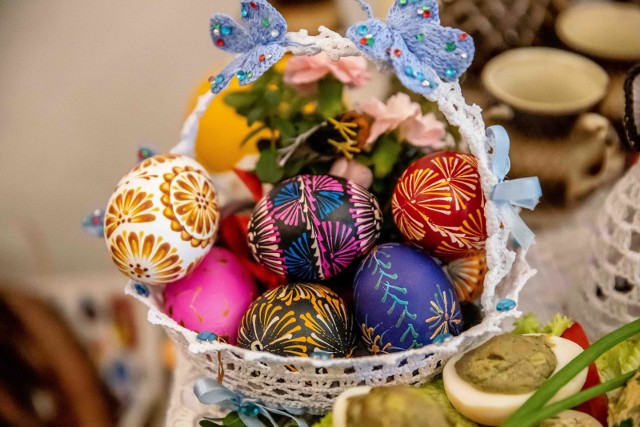 Poznajemy różne rodzaje jajek.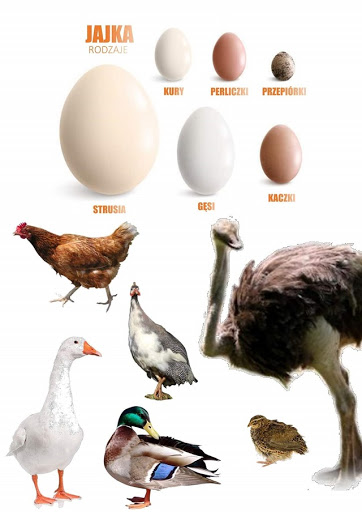 Film edukacyjny- Różne sposoby malowania pisanek.https://www.youtube.com/watch?v=ZhcllA3fRHoSłuchanie kilku ciekawostek na temat pisanek.Zwyczaj zdobienia jaj w czasie Wielkanocy ma w Polsce długą tradycję (od X wieku). Najpopularniejszą techniką zdobienia jaj jest technika batikowa polegająca na nanoszeniu wosku przy użyciu tak zwanego pisaka( małego lejka z blachy, osadzonego na patyczku) lub przy użyciu szpilki. Do innych technik należy wyskrobywanie wzorów przy użyciu ostrego narzędzia, oklejanie jaj wycinankami z papieru, malowanie farbami różnego rodzaju oraz wytrawianie wzorów kwasem(dawniej z kiszonej kapusty, obecnie-kwasem solnym).Karta pracy, część 3, strona 58 i 59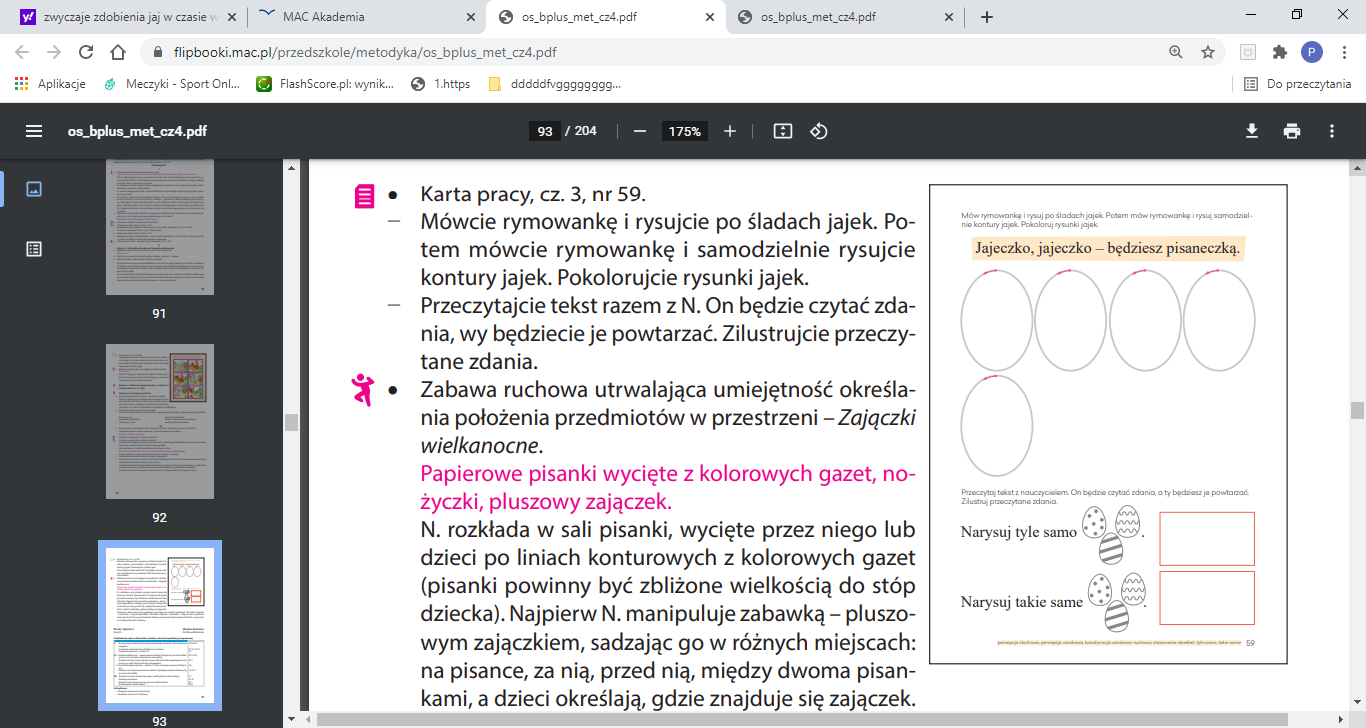 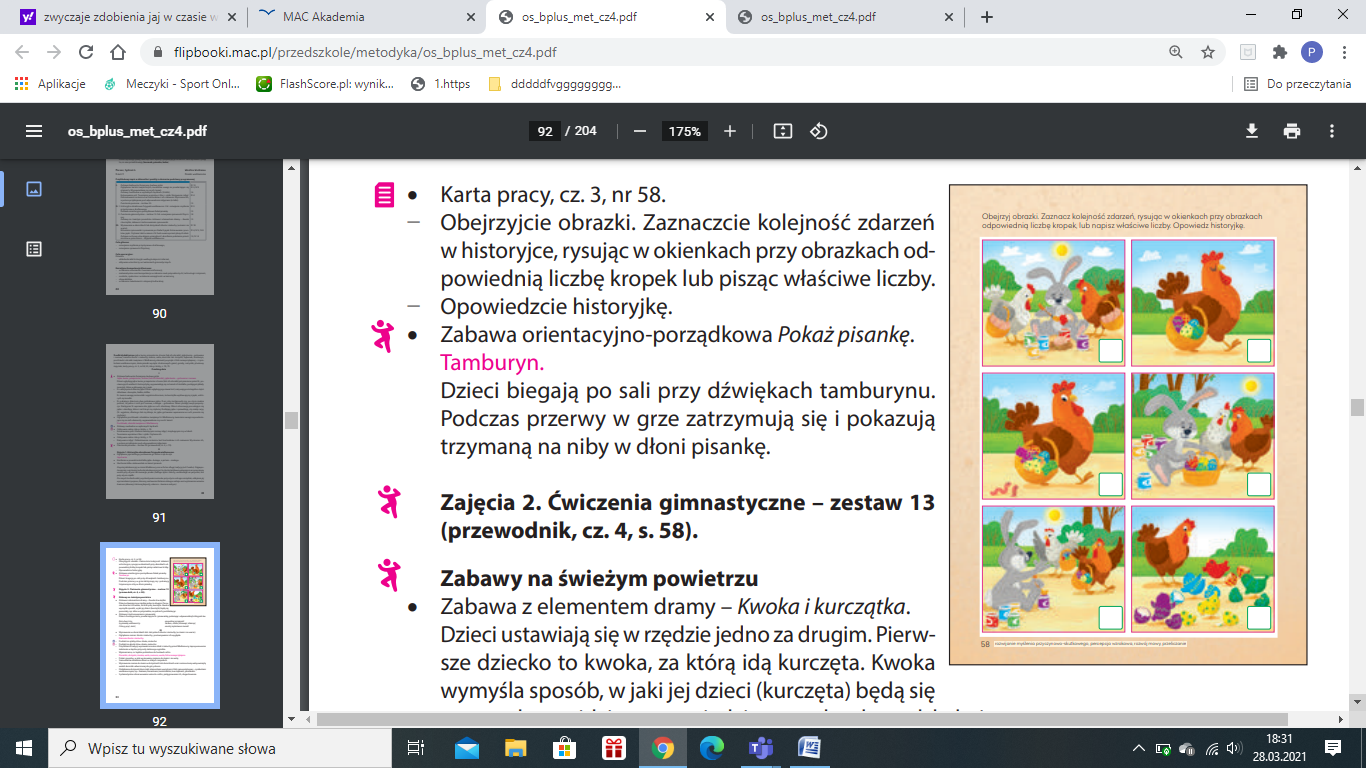 Podział słów na sylaby i głoski.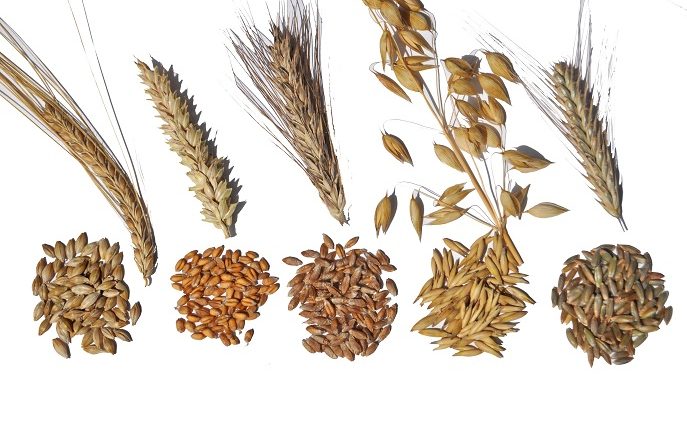 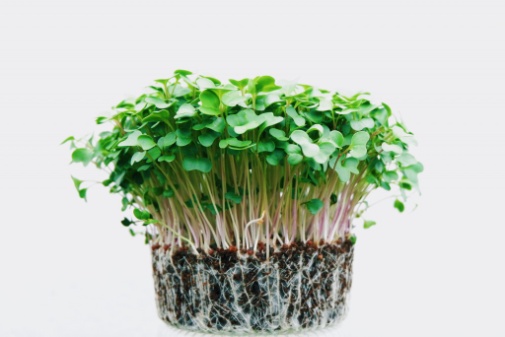 Litery i liczby- strona 74 i 75.Pamiętajcie o podlewaniu naszych roślinekZachęcamy do wysyłania zdjęć na adres: zerowkibaranow@gmail.comzbożezbozbozbożeżezbożezbożezbożezbożezbożerzeżucharzerzeżużuchacharzeżucharzeżucharzeżucharzeżucharzeżucharzeżucha